HOËRSKOOL PRETORIA-NOORD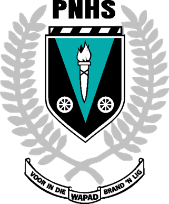 INPERKINGSTYDPERK 2020GRAAD 12Die volgende werk moet asseblief deur die graad 12-leerders voltooi word gedurende die inperkingstydperk.Webbladsy: www.pnhs.co.za NOVAKWERK1AFRIKAANSLees asb. die roman Onderwêreld klaar.Vrae ten opsigte van elke hoofstuk word daagliks aan leerders deurgegee per Whatsup.Leerders ontvang ook daagliks taalleeroefeninge wat hul moet voltooi.Die fokus sal val op die afhandeling van die roman en taalhersiening tydens die inperking.Departementele hulpbronne word ook op die groep deurgegee.Indien u kind nie op die groep is nie, of u het enige navrae het aangaande die graad 12’s is u welkom om kontak te maak met mev. C. Oosthuizen per epos by christeloosthuizen85@gmailcomHersieningsaktiwiteit – Taalleer, MTG – Onderwêreld, MTG – Poësie, Second Chance Taalleerhersieinings ; Departementele hulpbronne beskikbaar op webtuiste.2ENGLISH FAL3WISKUNDETrigonometrie          - Identiteite Oef. 5 bl 102 nr 1.4,1.6,1.8,1.10                                                        nr 2.1,2.2,2.3,2.10           -Vergelykings: Oef. 7 bl 107  nr  1,2,3,4,5,7,9,12          -Oplos van driehoeke: Oef. 3 bl 126 nr 1 – 7                                                   Oef .4 bl 128 nr 1 – 4   Wisk Gr 12: Die volledige lesse en antwoorde op youtube kanaal PNHS Wiskunde4WISKUNDE GELETTERDHEIDGoogle ClassroomOpdrag en skyfies op webbladsy beskikbaar5LEWENSORIËNTERINGVoltooi die aktiwiteite op jou Kwartaal 1 uitdeelstuk. Die wat as “Klaswerk” aangedui is en dit was as “Huiswerk” aangedui is.Op die skool se webblad is ook ‘n dokument genaamd “Koronavirus Vakansieprogram” wat ons van die Departement ontvang het wat gedoen moet word.6FISIESE WETENSKAPPEWerk deur arbeid, energie en drywing se lesse (dit was in klas gedoen)
2. Doen dan oef 5, 6 en 7.
3. Merk dit self: oefeninge se antwoorde is gelaai.
4. Skryf die klastoets en stuur vir juffrou die antwoorde. Juffrou sal dit merk en jou punte en die regte antwoorde aanstuur.
5. Werk deur Doppler-effek se les. (nuwe maar baaaaaaie maklike kort hoofstuk)
6. Doen oefening 8.
7. Merk dit self: oefening se antwoorde is gelaai.
8. Skryf die klastoets en stuur vir juffrou die antwoorde. Juffrou sal dit merk en jou punte en die regte antwoorde aanstuur.
9. Werk deur elektrisiteit se les. (Dit was tydens die akademiese uur hersien)
10. Doen oefening 9.
11. Merk dit self: oefeninge se antwoorde is gelaai.
12.Skryf die klastoets en stuur vir juffrou die antwoorde. Juffrou sal dit merk en jou punte en die regte antwoorde aanstuur.
13. Hersien al die gr 11 lesse van sure en basisse.( moet dit ken vir gr 12 chemie vraestel)
14. Doen dan die oefeninge: 20, 22, 23 en 24 (21 en res is nuwe werk)
15.Merk dit self: oefeninge se antwoorde is gelaai.
Daarna enige ander hoofstuk soos reaksietempo en ewewig begin self deurwerk.7LEWENSWETENSKAPPEVolgende word van jou verwag teen die 21ste April 2020:Maak seker dat jou boek op datum is. Alles tot en met die einde van die genetika pakkie moet in jou boek geplak wees met die genetika huiswerk.Die vakansie hersiennings huiswerk kan aan die agterkant voltooi word (indien jy reeds begin het aan die voorkant is dit nie ‘n problem nie.Die huiswerk is as volg in jou VERKEN handboek: Toetsoefening DNS (bl. 18-19), Toetsoefening Meiose (bl. 34-35), Aktiwiteit 3 (bl. 41), Aktiwiteit 5 (bl. 45), Toetsoefening Voortplantings strategie (bl. 47), Aktiwiteit 8 (bl. 63), Toetsoefening Voortplanting (bl. 72-73) en Assessering: Kwartaal toets (bl.74-77).Memorandums sal in die eerste week verskaf word vir nasorg. (Neem kennis dat ouers dadelik gekontak sal word indien huiswerk nie voltooi word nie: Dit sal van die leerder verwag word om na-skool op die 21ste April te bly tot werk voltooi is).Volgende word aan jou verskaf:‘n Google classroom waar nodige materiaal ontvang kan word (invite code: 5x3phez).Power point oor genetika as ‘n verduideliking.Verskeie video’s om genetika-probleme op te som.Genetika probleme aktiwiteit wat voltooi moet word.Hersiennings huiswerk vir vakansie.8GESKIEDENISLaaste 2 hoofstukke se Powerpoints is aan die leerders ge-epos.  Ou vraestelle is op Google drive met die leerders “geshare”.  Leerders moet dié vraestelle voltooi en met juf A Delport kommunikeer vir die memorandums hiervan.Whatsapp groep is gestig vir kommunikasie.9GEOGRAFIEVoltooi voorbeeld vraestelle, Navoringsopdrag asook Eenheid 12 – 15 van Geomorfologie.  !!! NAVORSINGSOPDRAG SE INHANDIGING IS OP DIE EERSTE DAG VAN DIE NUWE KWARTAAL !!!Voorbeeld vraestelle wat voltooi moet word se memorandums sal aan die begin van die nuwe kwartaal aan die leerders gegee word.Werkkaarte vir Kwartaal 2 is reeds aan leerders uitgedeel – volg daaglikse instruksie wat vanaf 6 April op die Whatsapp groep geplaas word om te sien watter werkkaarte voltooi moet word.  Leerders moet dit op die dag voltooi.10GASVRYHEIDSTUDIES11REKENINGKUNDEVoltooi Opdrag 3.47- 3.50 en 3.52 – 3.53 en 4.3 -4.4 en 4.10 – 4.1112BESIGHEIDSTUDIESEk het die hele kwartaal twee se werk vir julle deurgestuur op 18 Maart 2020.Die volgende persone het dit gekry om onder julle te versprei soos julle, jul E-posse in die groepe ingedeel aan die betrokke leerders gegee het:Marco Botha mmbotha02@gmail.comAlexa Simon alexasimon0717@gmail.comZelri Vorster zelri.v.2002@gmail.comNarissa Maritz narrisamaritz19@gmail.comAmberlee Sutherland amberleesutherland@gmail.comOratile Moadi  aurraoratile@gmail.comChadonny Duvenhage Duvenagechadonny@gmail.comTiphany Field fieldtiphany@gmail.comFrancois Roodt froodt29@gmail.comRovonne  Kotze rowwie8@gmail.comZirkia de Klerk maureend@medscheme.co.zaBuju Locke oratilelocke11@gmail.comWerk in hierdie tyd ook ou vraestelle uit.13TOERISMELeerders het ‘n gedetalieerde opsomming oor die hele KW 2 en KW 3 se werksinhoud ontvang. In die opsomming word elke proses stap vir stap aan leerders verduidelik met voorbeelde en oefeninge. Leerders moet hierdie opsommings in hulle skrifte plak en elke oefening en opdrag voltooi. 14ITHulle het voor die skool gesluit het ‘n DVD met al die prakties van die jaar op, ontvang. Dan het ek ook ‘n verskeie skakels met video’s oor die prakties en ‘n gedeelte van die teorie ge-e-pos. Hulle moet op hulle tyd daardeur werk, maar ten minste 1 uur per dag aan prakties spandeer, anders gaan hulle alles vergeet.Hulle MOET ongelukkig aan die praktiese fase 2 van PAT begin werk (sien dit as die uur praktiese oefening per dag). Daar gaan nie tyd wees om die werk in die klas te doen nie. Hulle sal 99% van die werk kan doen. Die 1% wat oor is, sal ons by die skool kan afhandel.15RTTHulle kon ‘n DVD uitteken met al die werk wat gedoen word op. Daar is PowerPoint slide shows waardeur hulle moet werk asook ekstra inligting en veduidelikings. Hulle moet veral aandag gee aan die Word en Excel video’s.Teorie wat gedoen moet word: Modules 2.1, 2.2 en 2.3. Hierdie werk sal gemerk word wanneer die skool weer begin.16IGOTeken oefensketse van Hoofstuk 5 en 6 (Bl. 44 – 53, en 54 – 63)Powerpoints en verduidelikings op Google classroom (Kode: pvogmhb)Hou Google classroom dop vir werk17VISUELE KUNSGeen werk